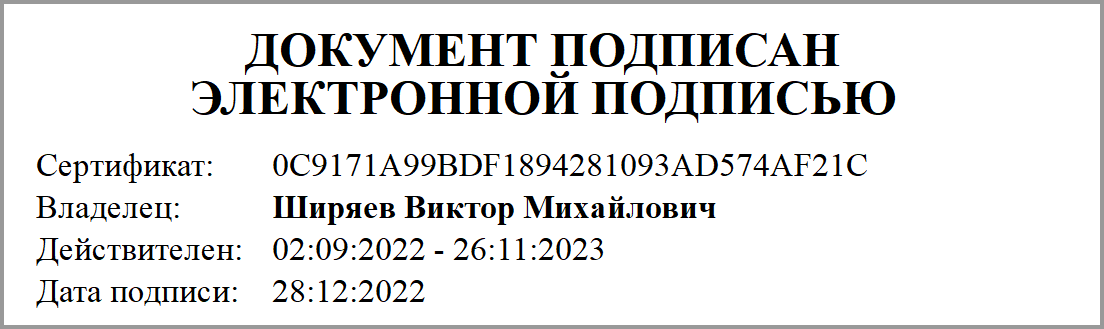 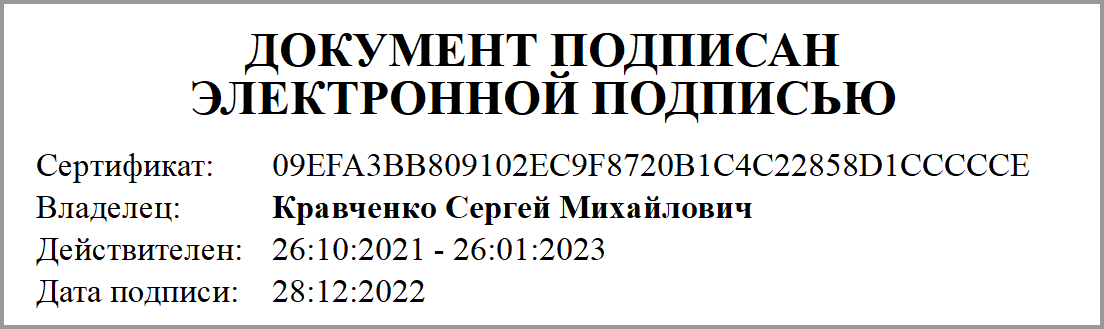 Приложение 1к Дополнительному Соглашениюот 28.12.2022 № 56ж/1Приложение 1к Дополнительному Соглашениюот 28.12.2022 № 56ж/1Приложение 1к Дополнительному Соглашениюот 28.12.2022 № 56ж/1Приложение 1к Дополнительному Соглашениюот 28.12.2022 № 56ж/1Приложение 1к Дополнительному Соглашениюот 28.12.2022 № 56ж/1Приложение 1к Дополнительному Соглашениюот 28.12.2022 № 56ж/1Приложение 1к Дополнительному Соглашениюот 28.12.2022 № 56ж/1Значения результатов предоставления СубсидииЗначения результатов предоставления СубсидииЗначения результатов предоставления СубсидииЗначения результатов предоставления СубсидииЗначения результатов предоставления СубсидииЗначения результатов предоставления СубсидииЗначения результатов предоставления СубсидииНаименование Учредителя:Наименование Учредителя:департамент образования и науки Брянской областидепартамент образования и науки Брянской областидепартамент образования и науки Брянской областидепартамент образования и науки Брянской областидепартамент образования и науки Брянской областиНаименование Учреждения:Наименование Учреждения:государственное автономное профессиональное образовательное учреждение "Брянский техникум энергомашиностроения и радиоэлектроники имени Героя Советского Союза М.А.Афанасьева"государственное автономное профессиональное образовательное учреждение "Брянский техникум энергомашиностроения и радиоэлектроники имени Героя Советского Союза М.А.Афанасьева"государственное автономное профессиональное образовательное учреждение "Брянский техникум энергомашиностроения и радиоэлектроники имени Героя Советского Союза М.А.Афанасьева"государственное автономное профессиональное образовательное учреждение "Брянский техникум энергомашиностроения и радиоэлектроники имени Героя Советского Союза М.А.Афанасьева"государственное автономное профессиональное образовательное учреждение "Брянский техникум энергомашиностроения и радиоэлектроники имени Героя Советского Союза М.А.Афанасьева"Вид документаВид документауточненныйуточненныйуточненныйуточненныйуточненныйНомер строкиКод бюджетной классификации РФАналити-ческий код СубсидииРезультат предоставления СубсидииЕдиница измеренияЕдиница измеренияПлановые значения результатов предоставления Субсидии по годам (срокам) реализации СоглашенияПлановые значения результатов предоставления Субсидии по годам (срокам) реализации СоглашенияНомер строкиКод бюджетной классификации РФАналити-ческий код СубсидииРезультат предоставления Субсидиинаименованиекод по ОКЕИПлановые значения результатов предоставления Субсидии по годам (срокам) реализации СоглашенияПлановые значения результатов предоставления Субсидии по годам (срокам) реализации Соглашения123456781816.0704.1640310650.6227004Достижение цели(ей) предоставления Субсидии, указанной(ых) в пункте 1.1 настоящего Соглашения1.1816.0704.1640310650.6227004Капитальный ремонт окон в здании учебно - производственного корпуса Фокинского филиала ГАПОУ БТЭиР имени Героя Советского Союза М.А.Афанасьева, расположенного по адресу: г.Фокино, ул. К.Маркса,д.13Штука79630.12.20221,001.2816.0704.1640310650.6227004Капитальный ремонт окон в здании учебного корпуса  ГАПОУ БТЭиР имени Героя Советского Союза М.А.Афанасьева, расположенного по адресу: г.Брянск, ул. Ак.Королева,д.7Штука79630.12.20221,001.3816.0704.1640310650.6227004Капитальный ремонт окон в здании учебного корпуса Дятьковского филиала ГАПОУ БТЭиР имени Героя Советского Союза М.А.Афанасьева, расположенного по адресу: г.Дятьково, ул. К.Маркса,д.7аШтука79630.12.20221,001.4816.0704.1640310650.6227004Капитальный ремонт окон в здании учебного корпуса Клинцовского филиала ГАПОУ БТЭиР имени Героя Советского Союза М.А.Афанасьева, расположенного по адресу: г.Клинцы, пр-т Ленина,д.29Штука79630.12.20221,001.5816.0704.1640310650.6227004Капитальный ремонт окон в здании учебного корпуса Новозыбковского филиала ГАПОУ БТЭиР имени Героя Советского Союза М.А.Афанасьева, расположенного по адресу: г.Новозыбков, ул. Рошаля,д.25Штука79630.12.20221,001.6816.0704.1640310650.6227004Капитальный ремонт учебных кабинетов(замена дверей)  в здании учебно-производственного корпуса  ГАПОУ БТЭиР имени Героя Советского Союза М.А.Афанасьева, расположенного по адресу: г.Брянск, ул. Ак.Королева,д.7Штука79630.12.20221,001.7816.0704.1640310650.6227004Капитальный ремонт учебных кабинетов(замена линолеума)  в здании учебного корпуса  ГАПОУ БТЭиР имени Героя Советского Союза М.А.Афанасьева, расположенного по адресу: г.Брянск, ул. Ак.Королева,д.7Штука79630.12.20221,001.8816.0704.1640310650.6227004Капитальный ремонт учебных кабинетов(замена линолеума) в здании учебно - производственного корпуса, учебного корпуса Фокинского филиала ГАПОУ БТЭиР имени Героя Советского Союза М.А.Афанасьева, расположенного по адресу: г.Фокино, ул. К.Маркса,д.13Штука79630.12.20221,001.9816.0704.1640310650.6227004Капитальный ремонт учебных кабинетов(замена линолеума) в здании учебного корпуса Новозыбковского филиала ГАПОУ БТЭиР имени Героя Советского Союза М.А.Афанасьева, расположенного по адресу: г.Новозыбков, ул. Рошаля,д.25Штука79630.12.20221,001.10816.0704.1640310650.6227004Составление сметной документации  с последующей проверкой сметной стоимости в АУБО «ГЭПБО» на капитальный ремонт кабинетов (замена линолеума) в здании учебно-производственного корпуса Новозыбковского филиала ГАПОУ БТЭиР имени Героя Советского Союза М.А.Афанасьева, расположенного по адресу: г. Новозыбков, ул. Рошаля, д.25Штука79630.12.20221,001.11816.0704.1640310650.6227004Составление сметной документации  с последующей проверкой сметной стоимости в АУБО «ГЭПБО» на капитальный ремонт кабинетов (замена линолеума) в здании учебно-производственного корпуса Фокинского филиала ГАПОУ БТЭиР имени Героя Советского Союза М.А.Афанасьева, расположенного по адресу: г. Фокино, ул. Карла Маркса, д.13Штука79630.12.20221,001.12816.0704.1640310650.6227004Составление сметной документации  с последующей проверкой сметной стоимости в АУБО «ГЭПБО» на капитальный ремонт учебных кабинетов (замена дверей) в здании учебного корпуса ГАПОУ БТЭиР имени Героя Советского Союза М.А.Афанасьева, расположенного по адресу: г. Брянск, ул. Академика Королева, д.7Штука79630.12.20221,001.13816.0704.1640310650.6227004Составление сметной документации  с последующей проверкой сметной стоимости в АУБО «ГЭПБО» на капитальный ремонт учебных кабинетов (замена линолеума) в здании учебного корпуса ГАПОУ БТЭиР имени Героя Советского Союза М.А.Афанасьева, расположенного по адресу: г. Брянск, ул. Академика Королева, д.7Штука79630.12.20221,00Учредитель:Учреждение:Подписано ЭПШиряев Виктор МихайловичПодписано ЭПКравченко Сергей Михайлович